附件一：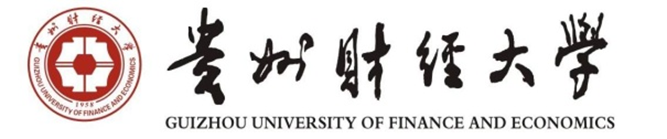 2020年贵州财经大学摄影创意技能大赛获奖名单奖项作品名称获奖学院获奖选手姓名一等奖《绘与影》艺术学院董红国一等奖《我们的考公路》公共管理学院张华俊二等奖《静护》大数据应用与经济学院谢泓涛二等奖《角》艺术学院张庆林二等奖《教室物语》国际学院熊琦二等奖《光与影》大数据应用与经济学院吴建秋三等奖《虚与实》大数据应用与经济学院谢启德三等奖《离别前夕》文法学院罗迁航三等奖《贵财·我们一起走过》外语学院李欣仪三等奖《我们的专属时光》信息学院张秀如三等奖《我与贵财的春夏秋冬》工商管理学院田前胡三等奖《我们家的军训》文法学院肖沙优秀奖《关于贵财关于秋天关于落日》管理科学与工程学院安文琴优秀奖《秋遇》工商管理学院陈应平优秀奖《我与贵财的“秋”》管理科学与工程学院蒋念念优秀奖《我眼中的“你”》公共管理学院杨富豪优秀奖《不入眼的风景》工商管理学院谭嗣红优秀奖《手心里的财大》文法学院杨代香优秀奖《被忽视的贵财景色》大数据应用与经济学院伍登宇优秀奖《接力》文法学院白建强